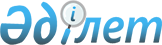 О внесении изменений и дополнений в решение XLI-й сессии маслихата города Алматы V-го созыва от 23 июля 2015 года № 347 "Об утверждении Правил оказания социальной помощи, установления размеров и определения перечня отдельных категорий нуждающихся граждан в городе Алматы"
					
			Утративший силу
			
			
		
					Решение ХLVI сессии маслихата города Алматы VI созыва от 23 апреля 2019 года № 338. Зарегистрировано Департаментом юстиции города Алматы 26 апреля 2019 года № 1552. Утратило силу решением маслихата города Алматы от 8 декабря 2023 года № 73
      Сноска. Утратило силу решением маслихата города Алматы от 08.12.2023 № 73 (вводится в действие со дня его первого официального опубликования).
      В соответствии со статьей 26 Закона Республики Казахстан от 6 апреля 2016 года "О правовых актах" маслихат города Алматы VI-го созыва РЕШИЛ:
      1. Внести в решение XLI-й сессии маслихата города Алматы V-го созыва от 23 июля 2015 года № 347 "Об утверждении Правил оказания социальной помощи, установления размеров и определения перечня отдельных категорий нуждающихся граждан в городе Алматы" (зарегистрированное в Реестре государственной регистрации нормативных правовых актов за № 1194, опубликованное 18 августа 2015 года в газетах "Алматы Ақшамы" и "Вечерний Алматы") следующие изменения и дополнения:
      в Правилах оказания социальной помощи, установления размеров и определения перечня отдельных категорий нуждающихся граждан в городе Алматы, утвержденных указанным решением:
      пункт 3 раздела 1 дополнить подпунктами 12) и 13) следующего содержания:
      "12) многодетная семья - семья, имеющая в своем составе четырех и более совместно проживающих несовершеннолетних детей, в том числе детей, обучающихся по очной форме обучения в организациях среднего, технического и профессионального, послесреднего, высшего и (или) послевузовского образования, после достижения ими совершеннолетия до времени окончания организаций образования (но не более чем до достижения двадцатитрехлетнего возраста);
      13) транскрипт - документ, содержащий перечень освоенных дисциплин и (или) модулей, и других видов учебной работы за соответствующий период обучения с указанием кредитов и оценок.";
      раздел 3 дополнить пунктом 12-1 следующего содержания:
      "12-1. Социальная помощь к праздничным дням оказывается единовременно в виде денежных выплат в размере 1 (одного) миллиона тенге для приобретения жилья гражданам, указанным в подпункте 13-1) пункта 21 настоящих Правил:
      1) Новый год - 1-2 января;
      2) Международный женский день - 8 марта;
      3) Наурыз мейрамы - 21 - 23 марта;
      4) Праздник единства народа Казахстана - 1 мая;
      5) День Столицы - 6 июля;
      6) День Конституции Республики Казахстан - 30 августа;
      7) День Первого Президента Республики Казахстан - 1 декабря.
      Социальная помощь зачисляется на банковский счет получателя, открытый в Акционерном обществе "Жилищный строительный сберегательный банк Казахстана".";
      подраздел 4.3 раздела 4 дополнить пунктом 20-1 следующего содержания:
      "20-1. Социальная помощь назначается студентам из многодетных семей, очной формы обучения в высших учебных заведениях города Алматы, но не более чем до достижения двадцатитрехлетнего возраста, получившим по результатам экзаменационной сессии эквивалент оценки соответствующий оценке "отлично", имеющим среднедушевой доход не превышающий величину однократного прожиточного минимума, и выплачивается ежемесячно с первого числа месяца обращения, включительно до конца месяца, в котором заканчивается семестр в размере 10 (десять) тысяч тенге.";
      пункт 21 подраздела 4.4 раздела 4 дополнить подпунктами 13-1) и 13-2) следующего содержания:
      "13-1) многодетные семьи, состоящие на учете нуждающихся в жилище из государственного жилищного фонда или жилище, арендованном местным исполнительным органом в частном жилищном фонде;
      13-2) студенты из многодетных семей, очной формы обучения в высших учебных заведениях города Алматы;";
      раздел 5 дополнить пунктом 22-1 следующего содержания:
      "22-1. Порядок формирования списков получателей социальной помощи указанной в пункте 12-1 настоящих Правил, определяется соглашением между Акционерным обществом "Жилищный строительный сберегательный банк Казахстана" и акиматом города Алматы.";
      пункт 23 раздела 5 дополнить подпунктом 6) следующего содержания:
      "6) лица, указанные в подпункте 13-2) пункта 21 настоящих Правил, транскрипт с оценками эквивалентными оценкам "отлично".";
      разделе 5 абзац 8 пункта 39 изложить в следующей редакции:
      "Уполномоченный орган на основании принятых от районных отделов документов согласно графику заезда передает путевки в районные отделы, для дальнейшей выдачи путевок заявителю под его роспись в журнале по выдаче путевок (далее - Журнал) по форме согласно приложению 4 к настоящим Правилам.";
      раздел 6 дополнить пунктом 43-1 следующего содержания:
      "43-1. В случае неиспользования на приобретение жилья в течение трех месяцев с момента выплаты социальной помощи, указанной в подпункте 12-1 настоящих Правил, она подлежит возврату в бюджет города Алматы.".
      2. Аппарату Маслихата города Алматы обеспечить государственную регистрацию настоящего решения в органах юстиции с последующим опубликованием в официальных периодических печатных изданиях, а также в Эталонном контрольном банке нормативных правовых актов Республики Казахстан и на официальном интернет-ресурсе акимата города Алматы.
      3. Контроль за исполнением настоящего решения возложить на председателя постоянной комиссии по вопросам труда, занятости и развитию транспорта маслихата города Алматы Бадаеву Р.К.
      4. Настоящее решение вводится в действие co дня его первого официального опубликования.
					© 2012. РГП на ПХВ «Институт законодательства и правовой информации Республики Казахстан» Министерства юстиции Республики Казахстан
				
      Председатель XLVI-й сессии маслихата города Алматы VІ-го созыва

К. Сарсенбай

      Секретарь маслихата города Алматы VІ-го созыва

К. Казанбаев
